Приложение к приказу от 02.09.2022 № 195-ОДЕДИНЫЙ ГРАФИК оценочных процедурМБОУ Ясиновская СОШ им. 30-й гв. Иркутско-Пинской дивизии (наименование общеобразовательной организации)на II полугодие 2022-2023 учебного годаНАЧАЛЬНОЕ ОБЩЕЕ ОБРАЗОВАНИЕ:ОСНОВНОЕ ОБЩЕЕ ОБРАЗОВАНИЕ:СРЕДНЕЕ ОБЩЕЕ ОБРАЗОВАНИЕ:УП* - учебный план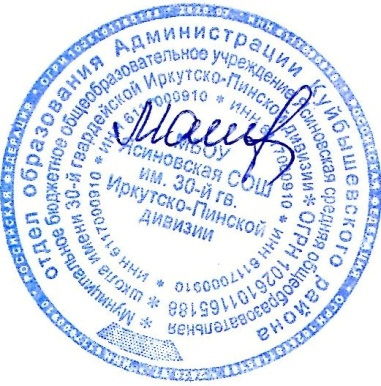 Директор МБОУ Ясиновской СОШ им. 30-й гв. Иркутско-Пинской дивизии  								О.Н.МаксимоваПериод проведения оценочной процедурыЯнварьЯнварьЯнварьЯнварьЯнварьФевральФевральФевральФевральФевральМартМартМартМартМартМартМартМартАпрельАпрельАпрельАпрельАпрельМайМайМайМайМайВсегоВсегоВсегоФедеральные оценочные процедурыРегиональные  оценочные процедурыМуниципальные   оценочные процедурыОценочные процедуры по инициативе ООВсего Федеральные оценочные процедурыРегиональные  оценочные процедурыМуниципальные   оценочные процедурыОценочные процедуры по инициативе ООВсегоФедеральные оценочные процедурыРегиональные  оценочные процедурыРегиональные  оценочные процедурыМуниципальные   оценочные процедурыМуниципальные   оценочные процедурыМуниципальные   оценочные процедурыОценочные процедуры по инициативе ООВсегоФедеральные оценочные процедурыРегиональные  оценочные процедурыМуниципальные   оценочные процедурыОценочные процедуры по инициативе ООВсегоФедеральные оценочные процедурыРегиональные  оценочные процедурыМуниципальные   оценочные процедурыОценочные процедуры по инициативе ООВсего Всего оценочных процедур за 2022-2023 учебный годКол-во часов по учебному плану% соотношение кол-ва оценочных процедур к кол-ву часов УП*1 классы1 классы1 классы1 классы1 классы1 классы1 классы1 классы1 классы1 классы1 классы1 классы1 классы1 классы1 классы1 классы1 классы1 классы1 классы1 классы1 классы1 классы1 классы1 классы1 классы1 классы1 классы1 классы1 классы1 классы1 классы1 классыРусский язык11.0511Литературное чтениеРодной язык (русский)Литературное чтение на родном  языке (русском)Математика24.0511Окружающий мирТехнологияИзобразительное искусствоМузыкаФизическая культура2 классы2 классы2 классы2 классы2 классы2 классы2 классы2 классы2 классы2 классы2 классы2 классы2 классы2 классы2 классы2 классы2 классы2 классы2 классы2 классы2 классы2 классы2 классы2 классы2 классы2 классы2 классы2 классы2 классы2 классы2 классы2 классыРусский язык06.02110.03117.04122.051Литературное чтение05.04117.051Математика08.02121.03124.04123.051Окружающий мир02.02103.03119.051Иностранный язык (английский)13.01121.02107.04116.051ТехнологияИзобразительное искусствоМузыкаФизическая культура3 классы3 классы3 классы3 классы3 классы3 классы3 классы3 классы3 классы3 классы3 классы3 классы3 классы3 классы3 классы3 классы3 классы3 классы3 классы3 классы3 классы3 классы3 классы3 классы3 классы3 классы3 классы3 классы3 классы3 классы3 классы3 классыРусский язык17.01107.03110.04124.051Литературное чтение14.03116.03111.04118.051Математика09.02102.0323.03221.04123.051Окружающий мир21.03116.051ТехнологияИностранный язык (английский)16.01113.03119.04122.051Изобразительное искусствоМузыкаФизическая культура4 классы4 классы4 классы4 классы4 классы4 классы4 классы4 классы4 классы4 классы4 классы4 классы4 классы4 классы4 классы4 классы4 классы4 классы4 классы4 классы4 классы4 классы4 классы4 классы4 классы4 классы4 классы4 классы4 классы4 классы4 классы4 классыРусский язык11.01106.0228.02213.03110.051Родной язык (русский)Литературное чтение01.02116.03110.04122.051Литературное чтение на родном языке (русском)Математика19.01114.02113.03106.04104.051Окружающий мир24.03105.051ТехнологияИностранный язык (английский)13.01117.03121.04117.051ОРКСЭ (ОПК)Изобразительное искусствоМузыкаФизическая культураПериод проведения оценочной процедурыЯнварьЯнварьЯнварьЯнварьЯнварьФевральФевральФевральФевральФевральМартМартМартМартМартАпрельАпрельАпрельАпрельАпрельМайМайМайМайМайМайВсегоВсегоВсегоВсегоФедеральные оценочные процедурыРегиональные  оценочные процедурыМуниципальные   оценочные процедурыОценочные процедуры по инициативе ООВсего Федеральные оценочные процедурыРегиональные  оценочные процедурыМуниципальные   оценочные процедурыОценочные процедуры по инициативе ООВсегоФедеральные оценочные процедурыРегиональные  оценочные процедурыМуниципальные   оценочные процедурыОценочные процедуры по инициативе ООВсегоФедеральные оценочные процедурыРегиональные  оценочные процедурыМуниципальные   оценочные процедурыОценочные процедуры по инициативе ООВсего Федеральные оценочные процедурыРегиональные  оценочные процедурыРегиональные  оценочные процедурыМуниципальные   оценочные процедурыОценочные процедуры по инициативе ООВсего Всего оценочных процедур Кол-во часов по учебному плану% соотношение кол-ва оценочных процедур к кол-ву часов УП*% соотношение кол-ва оценочных процедур к кол-ву часов УП*5 классы5 классы5 классы5 классы5 классы5 классы5 классы5 классы5 классы5 классы5 классы5 классы5 классы5 классы5 классы5 классы5 классы5 классы5 классы5 классы5 классы5 классы5 классы5 классы5 классы5 классы5 классы5 классы5 классы5 классы5 классыРусский язык24.01116.02130.051Литература05.051Иностранный язык (английский)13.01109.02107.03107.04 28.04219.051Математика27.01122.02115.03114.04104.0526.052История05.03125.051География23.01117.04122.051Биология07.02123.051ОДНКНР (ОДНКНДК)24.051ТехнологияИзобразительное искусствоМузыкаФизическая культура6 классы6 классы6 классы6 классы6 классы6 классы6 классы6 классы6 классы6 классы6 классы6 классы6 классы6 классы6 классы6 классы6 классы6 классы6 классы6 классы6 классы6 классы6 классы6 классы6 классы6 классы6 классы6 классы6 классы6 классы6 классыРусский язык10.2113.03119.04122.051ЛитератураИностранный язык (английский)13.01106.02103.03107.0428.04224.051Второй иностранный язык (французский)Математика01.02114.03113.04117.051История России. Всеобщая история20.02117.04125.051Обществознание07.02123.051География02.03118.051Биология19.051ОДНКНР (ОДНКНДК)26.051Изобразительное искусствоМузыкаТехнологияФизическая культура7 классы7 классы7 классы7 классы7 классы7 классы7 классы7 классы7 классы7 классы7 классы7 классы7 классы7 классы7 классы7 классы7 классы7 классы7 классы7 классы7 классы7 классы7 классы7 классы7 классы7 классы7 классы7 классы7 классы7 классы7 классыРусский язык27.01101.03111.04119.051Литература29.051Родной язык (русский)Литература на родном языке (русском)Иностранный язык (английский)17.01107.02101.03105.0426.04224.051Второй иностранный язык (французский)Алгебра01.02 20.02206.04118.051Геометрия07.03126.051Информатика31.01116.051История России. Всеобщая история10.02104.0525.052Обществознание22.02117.051География03.0523.052Биология16.01117.04122.051Физика28.02123.03123.051Изобразительное искусствоМузыкаТехнологияФизическая культура8 классы8 классы8 классы8 классы8 классы8 классы8 классы8 классы8 классы8 классы8 классы8 классы8 классы8 классы8 классы8 классы8 классы8 классы8 классы8 классы8 классы8 классы8 классы8 классы8 классы8 классы8 классы8 классы8 классы8 классы8 классыРусский язык07.03121.03125.04112.051Литература30.051Иностранный язык (английский)12.01109.02117.03121.04118.051Второй иностранный язык (французский)Алгебра09.03112.04116.051Геометрия27.01122.02105.04124.051Информатика17.02119.051История России. Всеобщая история30.01120.02110.04129.051Обществознание24.01118.04117.051География27.02114.04122.051Биология03.02124.03103.0526.052Физика14.03113.04123.051Химия06.02116.03127.04115.051Изобразительное искусствоМузыкаТехнологияФизическая культураОБЖ18.01117.0519 классы9 классы9 классы9 классы9 классы9 классы9 классы9 классы9 классы9 классы9 классы9 классы9 классы9 классы9 классы9 классы9 классы9 классы9 классы9 классы9 классы9 классы9 классы9 классы9 классы9 классы9 классы9 классы9 классы9 классы9 классыРусский язык17.02107.03111.04112.051Литература30.01120.02116.051Родной язык (русский)01.031Литература на родном языке (русском)04.051Иностранный язык (английский)01.02106.03112.04115.051Второй иностранный язык (французский)Алгебра14.01115.02120.03124.051Геометрия13.01128.02126.041Информатика07.04105.051История России. Всеобщая история10.02114.04119.051Обществознание24.01118.04123.051География14.03128.04111.051Биология02.02117.051Физика12.01115.03127.04122.05Химия09.02118.04118.051ТехнологияФизическая культураОБЖ18.01110.051Период проведения оценочной процедурыЯнварьЯнварьЯнварьЯнварьЯнварьЯнварьЯнварьЯнварьЯнварьФевральФевральФевральФевральФевральФевральФевральФевральФевральФевральФевральФевральМартМартМартМартМартМартМартМартМартМартАпрельАпрельАпрельАпрельАпрельАпрельАпрельАпрельАпрельАпрельМайМайМайМайМайМайМайМайМайМайВсегоВсегоВсегоВсегоВсегоФедеральные оценочные процедурыРегиональные  оценочные процедурыРегиональные  оценочные процедурыМуниципальные   оценочные процедурыОценочные процедуры по инициативе ОООценочные процедуры по инициативе ООВсего Всего Всего Всего Федеральные оценочные процедурыФедеральные оценочные процедурыРегиональные  оценочные процедурыРегиональные  оценочные процедурыМуниципальные   оценочные процедурыМуниципальные   оценочные процедурыОценочные процедуры по инициативе ОООценочные процедуры по инициативе ООВсегоВсегоФедеральные оценочные процедурыФедеральные оценочные процедурыРегиональные  оценочные процедурыРегиональные  оценочные процедурыМуниципальные   оценочные процедурыМуниципальные   оценочные процедурыОценочные процедуры по инициативе ОООценочные процедуры по инициативе ООВсегоВсегоФедеральные оценочные процедурыФедеральные оценочные процедурыРегиональные  оценочные процедурыРегиональные  оценочные процедурыМуниципальные   оценочные процедурыМуниципальные   оценочные процедурыОценочные процедуры по инициативе ОООценочные процедуры по инициативе ООВсегоВсегоФедеральные оценочные процедурыФедеральные оценочные процедурыРегиональные  оценочные процедурыРегиональные  оценочные процедурыМуниципальные   оценочные процедурыМуниципальные   оценочные процедурыОценочные процедуры по инициативе ОООценочные процедуры по инициативе ООВсегоВсего Всего оценочных процедур за 2022-2023 учебный год Всего оценочных процедур за 2022-2023 учебный годКол-во часов по учебному плануКол-во часов по учебному плану% соотношение кол-ва оценочных процедур к кол-ву часов УП*% соотношение кол-ва оценочных процедур к кол-ву часов УП*10 класс10 класс10 класс10 класс10 класс10 класс10 класс10 класс10 класс10 класс10 класс10 класс10 класс10 класс10 класс10 класс10 класс10 класс10 класс10 класс10 класс10 класс10 класс10 класс10 класс10 класс10 класс10 класс10 класс10 класс10 класс10 класс10 класс10 класс10 класс10 класс10 класс10 класс10 класс10 класс10 класс10 класс10 класс10 класс10 класс10 класс10 класс10 класс10 класс10 класс10 класс10 класс10 класс10 класс10 класс10 класс10 классРусский язык18.0318.031105.0505.0511Литература22.0322.0315.0515.0511Литература на родном языке (русском)02.0502.0511Иностранный язык (английский)08.0208.021113.0313.031120.0420.041118.0518.0511Родной язык (русский)11.0511.0511Алгебра и начала математического анализа23.0123.0123.01111120.0320.031124.0424.041117.0517.0511Геометрия31.0131.0131.01111114.0314.031123.0523.05Информатика27.0227.021122.0522.0511История 25.0125.0125.01111112.0412.041131.0531.0511Обществознание (включая экономику и право)12.0112.0112.01111125.0525.0522География26.0526.0511Биология20.0120.0120.01111117.0317.031119.0519.0511Физика16.0316.031117.0417.041129.0529.0511Астрономия15.0315.031124.0524.0511Химия03.0403.041108.0508.0511Индивидуальный проектФизическая культураОБЖ24.0124.0124.01111116.0516.051111 классы11 классы11 классы11 классы11 классы11 классы11 классы11 классы11 классы11 классы11 классы11 классы11 классы11 классы11 классы11 классы11 классы11 классы11 классы11 классы11 классы11 классы11 классы11 классы11 классы11 классы11 классы11 классы11 классы11 классы11 классы11 классы11 классы11 классы11 классы11 классы11 классы11 классы11 классы11 классы11 классы11 классы11 классы11 классы11 классы11 классы11 классы11 классы11 классы11 классы11 классы11 классы11 классы11 классы11 классы11 классы11 классыРусский язык17.0317.031121.0421.0411ЛитератураРодной язык (русский)23.0123.0123.01124.0424.0411Иностранный язык (английский)06.0206.0211113.0313.031117.0417.041122.0522.0511Литература на родном языке (русском)10.0510.0511Алгебра и начала математического анализа18.0118.0118.01122.0322.0324.0524.0511Геометрия02.0302.031111.0411.041123.0523.0511Информатика02.0202.0211111.0511.0511История 10.0310.031105.0505.0511Обществознание (включая экономику и право30.0130.0130.01112.0412.041110.0510.0511География09.0309.031118.0518.0511Биология12.0512.0511Физика13.0213.0211128.0428.041119.0519.0511Химия01.0201.0211119.0419.041117.0517.0511Индивидуальный проектФизическая культураОБЖ01.0301.031103.0503.0511